Агит-бригада ЗОЖ 8-г классаМБОУ СОШ №322019-20120 учебный год«Новое поколение»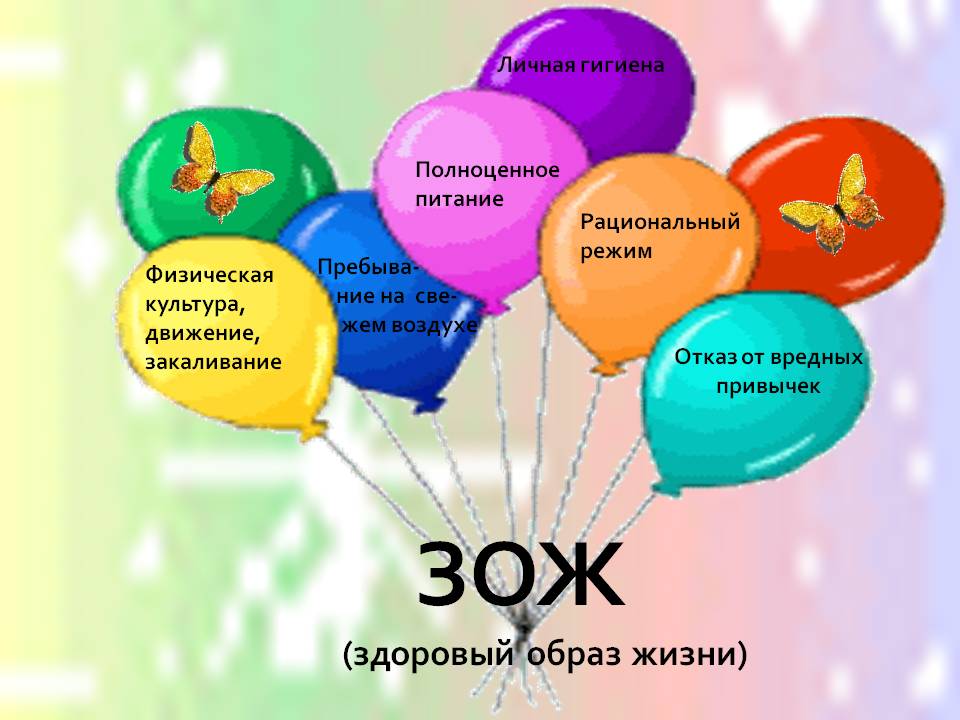 Классный руководитель Тагирова Р.Т.Цель: пропаганда здорового образа жизни среди подростков.Задачи: 1) формировать устойчивый интерес  обучающихся к здоровому образу жизни,чувства ответственности по  отношению к своему здоровью и здоровью окружающих;2) воспитывать духовно-нравственные ценности;3) показать подросткам одну из альтернатив табакокурению, алкоголизму, наркомании – активное занятие физкультурой и спортом.1. Под песню В. Цоя «Мы ждем перемен» выходят участники выступления.-  Сегодня мы вышли на эту сцену, чтобы протестовать против безответственности, с которой многие в нашей стране относятся к своему здоровью.-  Вы должны понять, что нам надо задуматься об этой проблеме.- Вы должны знать, что на самом деле у здоровья очень много имен, и необходимо знать о них всё!- Главное имя здоровья - это спорт!-  Человек, который дружит со спортивным залом, стадионом, болеет намного реже, чем другие.- Вношу поправку: не обязательно спорт, это может быть любой вид активности, например, танцы или физический труд на свежем воздухе. Главное, чтобы тело человека становилось крепким и выносливым.2. Выполняют небольшую разминку, переходящую в зарядку.3. Капитан: Вас приветствует команда:Все: «Новое поколение»    Капитан: Мы живем и учимся под девизом:Все: «Мы - новое поколенье 21 века                           От вредных привычек защитим человека»4.     Снова в этом зале   Агитбригада, нас всех собрала.   Здоровый образ вели, чтоб все мы   И не мешали нам жить проблемы.   Вместе, мы проведем всего лишь час   Но в сердце каждого из вас   Оставим след в который раз...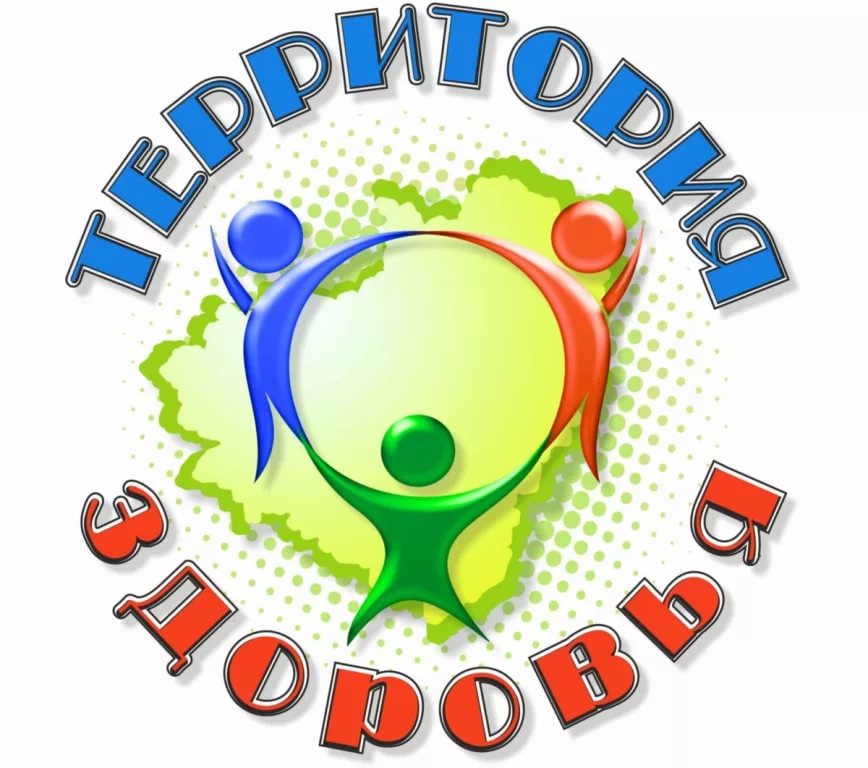 5.  А вот какой смешной случай произошёл в одной школе. Представляем вашему вниманию небольшую юмористическую сценку из школьной жизни. Называется сценка «Медосмотр».Медосмотр.Школьный врач спросил у Гриши:- Жалоб нет на нос и уши?- Есть. Мешают уши с носомСвитер надевать с начёсом.Школьный врач спросил у Димы:- Всё в порядке с головой?- Рентгенолог делал снимок,Не нашёл там ничего.Школьный врач спросил у Миши: -- Нет ли трудностей со слухом?- Знали б вы, как плохо слышуЯ подсказки левым ухом!Школьный врач спросил у Феди:- Хочешь вылечиться сразу?Меньше списывай с соседейИ не будешь косоглазым.- Нет ли трудностей со слухом?-Школьный врач спросил у Лёвы.- Есть. В одно влетает ухо,Вылетает из другого.Школьный врач спросил у Пети:- Как ты, мальчик, спишь ночами?Петя доктору ответил:- Без ботинок и в пижаме.Школьный врач спросил у Лёши:- Есть ли жалобы?- Не счесть!И на маму, и на папу,И на деда тоже есть!6. Здоровый образ жизни.Это социальное поведение - т.е. отказ от разрушителей здоровья. Что можно отнести к разрушителям здоровья? (вредные привычки, курение, употребление спиртных напитков и т.д.)Это личная гигиена, которая включает в себя уход за кожей, полостью рта, гигиену одежды.Это рациональное питание. Белки, углеводы, жиры. Питание должно быть полноценным и включать в себя витамины и минералы.Двигательный режим. Сюда входят утренняя гимнастика, бассейн, спортивные секции, закаливание. Ведь не зря говорят, что движение – это жизнь.Если говорит языком цифр, то здоровье человека зависит:10% - медицина;10% - наследственность;20% - экология;60% - образ жизни.Прошу обратить пристальное внимание на эту цифру. От того, какой образ жизни в дальнейшем вы для себя выберите, зависит ваше здоровье и физическое и духовное.7. Не надо комплиментов, не надо громких слов:   К борьбе за здоровый образ жизни готов?  Вместе: Всегда готов!Со здоровьем дружен спорт!Стадион, бассейн и корт,Зал, каток – везде нам рады.За старание в наградуСтанут мышцы наши тверды,Будут кубки и рекорды.Спорт – это жизненной силы рассвет!Спорт – это жизнь и лекарство о т бед!Спорт – к долголетию тропинка прямая!Вместе: И по плечу нам нагрузка любая!Молодежь без вина и пива –Это модно и красиво.Здоровье сгубишь – новое не купишь.Двигайся больше – проживешь дольше.Ведь здоровье – бесценный дар, который дает нам природа.Получен от природы дар – Он так похож на этот шар,Здоровье  - очень хрупкий груз,Чтоб жизнь счастливую прожить,Здоровье нужно сохранить.Получен от природы дар – Он так похож на этот шар…Возьмите в руки воздушный шар и вы почувствуйте, какой он хрупкий, как наше здоровье, наша жизнь.Вместе; Берегите свое здоровье, бесценный дар природы и будьте счастливы.8. Мы выбираем здоровый образ жизни?
Все: – Да!
– Что скажем вредным привычкам?
Все: – Нет!9.  Заключительные слова 
-Всем желаю здоровья, мужества и силы воли, стремления и упорства- идти к своей цели, к здоровью.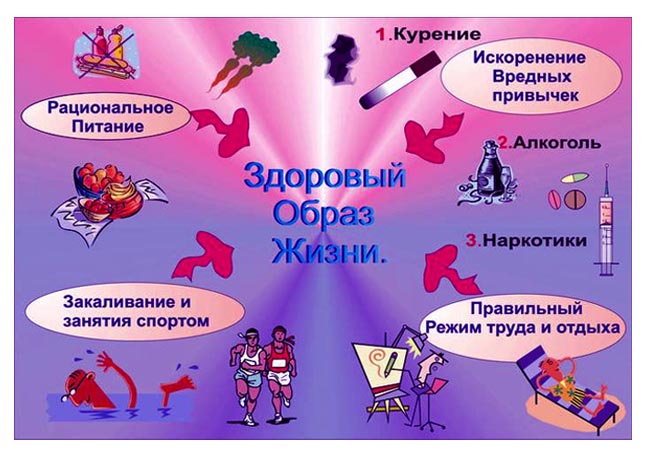 